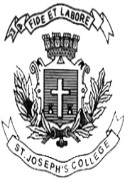 SECTION A Answer any FIVE out of SEVEN questions              (5x2=10)           Briefly explain any four forms of Global companiesWrite a short note on CSR and its Applicability on companies Write a note on Doctrine of Indoor Management Can a company ratify pre-incorporation contracts made for the benefit of the company? What is meant by Quorum?Mention four privileges of a private companyWho is a Whole-time DirectorSECTION B Answer any THREE out of FIVE questions              (3x5=15)  Distinguish between a private and public company Who are the promoters? State the rights and liabilities of promoters Explain the doctrine of Ultra Vires and Effects of Ultra Vires transactions  Discuss the Liabilities of Directors Memorandum of association is a charter of the company. Comment and explain the clauses which are included in a memorandum of association of a company.                                                                                                                              P.T.O     SECTION C Answer any THREE out of FIVE questions              (3x10=30)  What is a corporate veil? When can it be lifted?What are the duties of directors?What is a prospectus? Who are liable for Mis-statements in a prospectus? Explain the extent of civil and criminal liability for such mis-statements.Briefly explain the Rights and Duties of company auditor.Explain the appointment procedure of company secretary SECTION D        IV.  COMPULSORY QUESTION                                                    (1X15=15)Draft a specimen of Memorandum of Association of a Public limited company in accordance with Companies Act  2013ST. JOSEPH’S COLLEGE (AUTONOMOUS), BANGALORE-27B.Com –VI SEMESTERSEMESTER EXAMINATION: APRIL 2018BC 6316-CORPORATE ADMINISTRATION